令和5年度　愛媛県シングルスソフトテニス選手権大会一般男子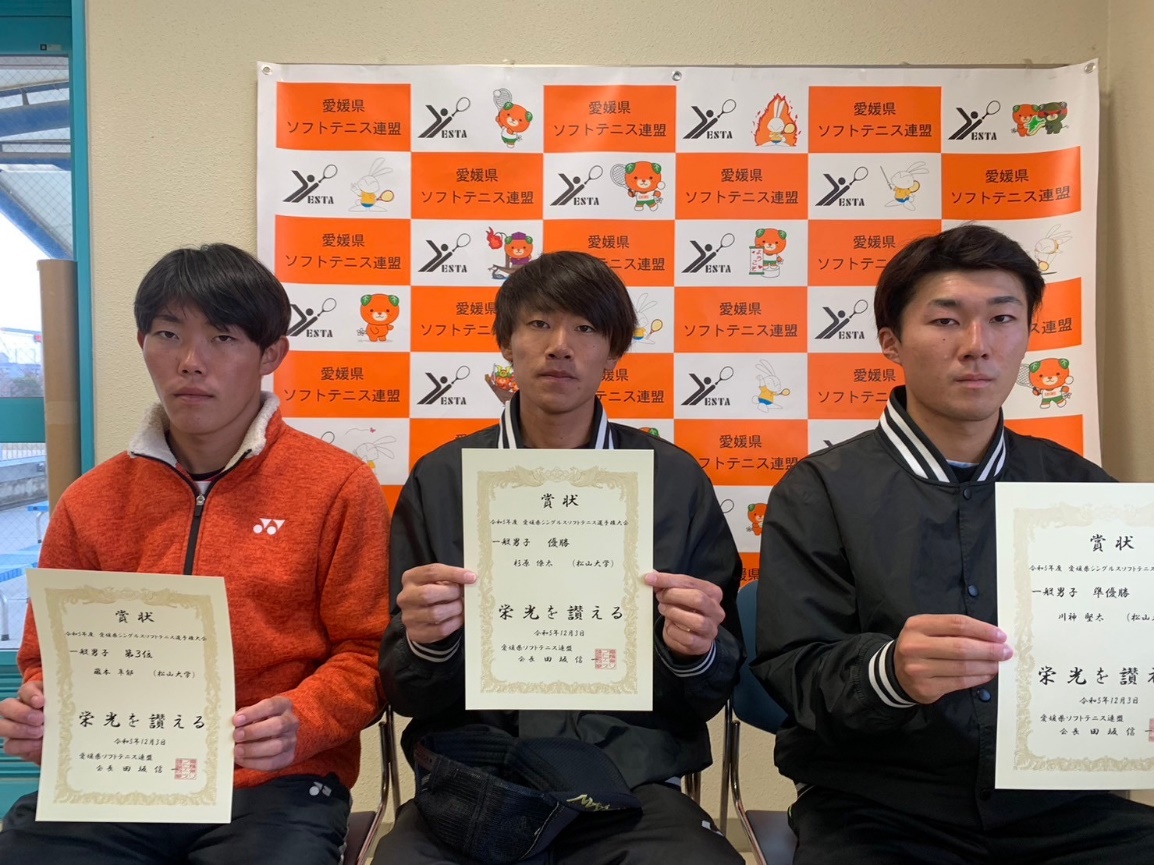 35歳男子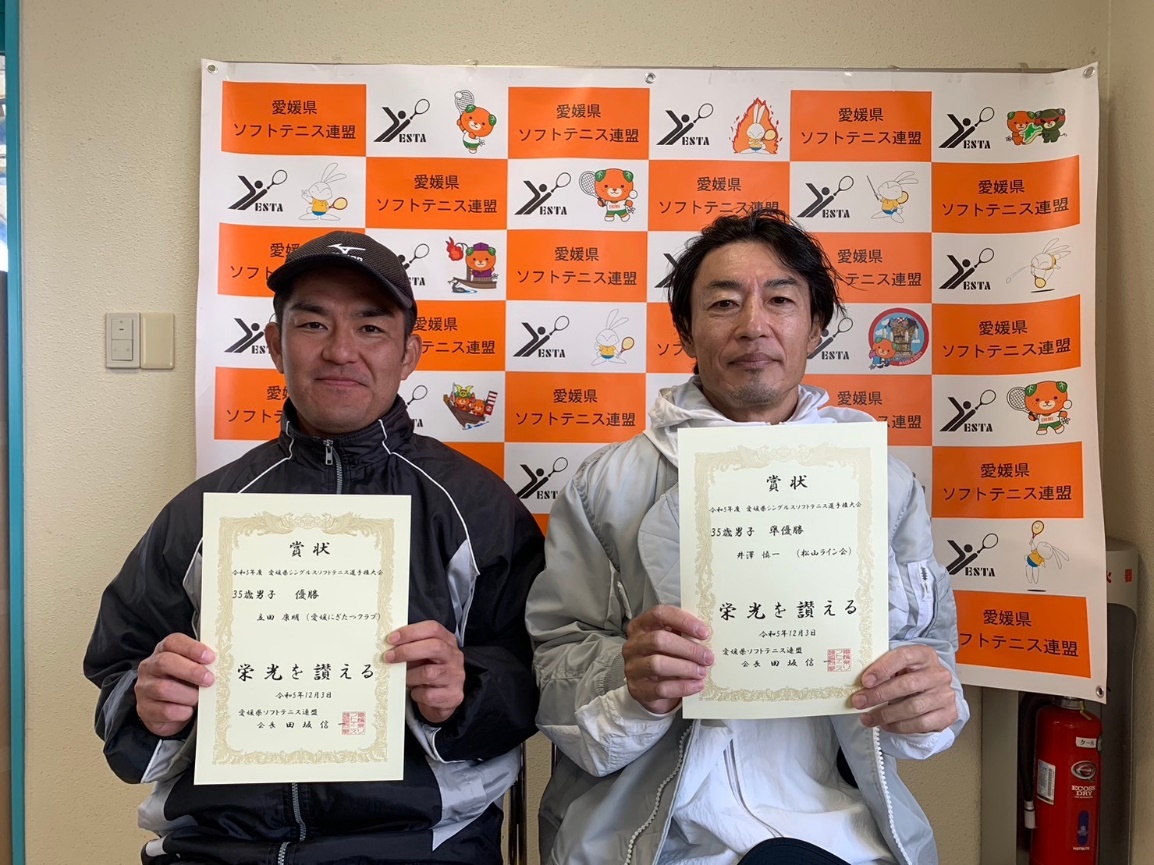 45歳男子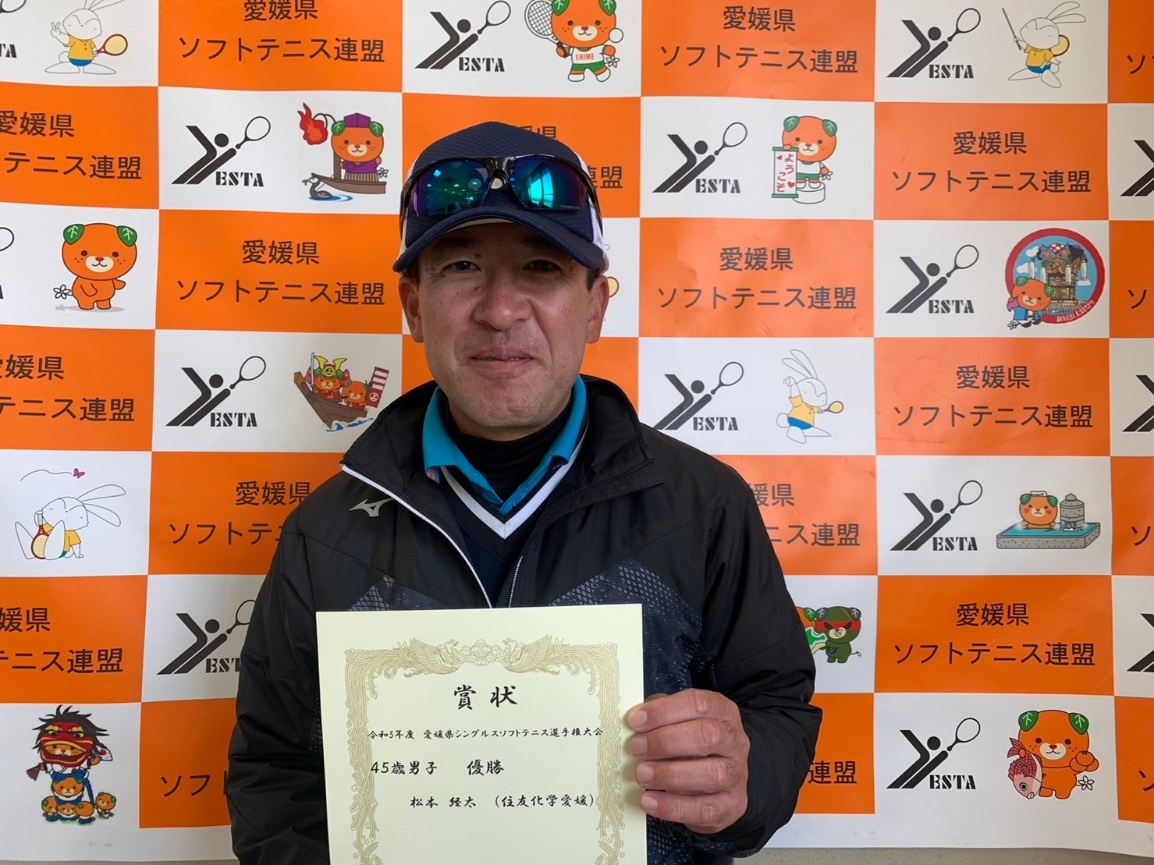 一般女子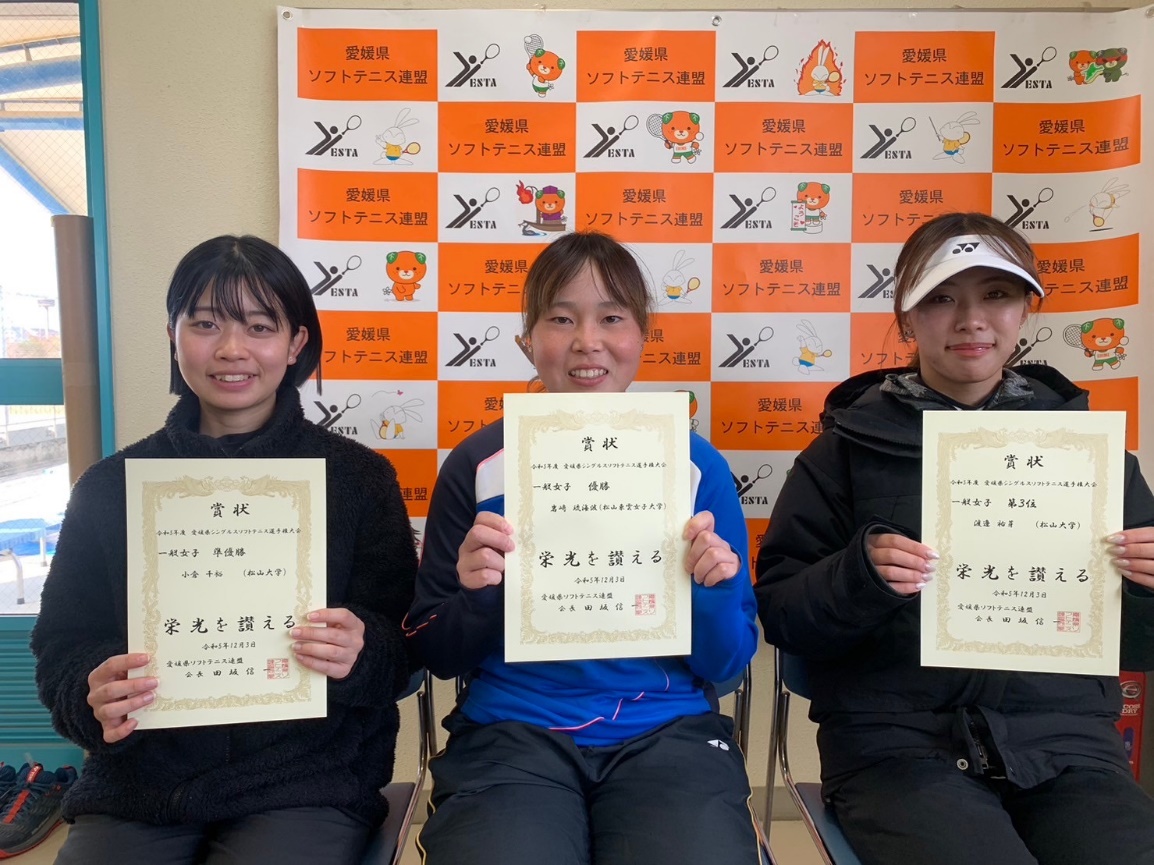 U-14男子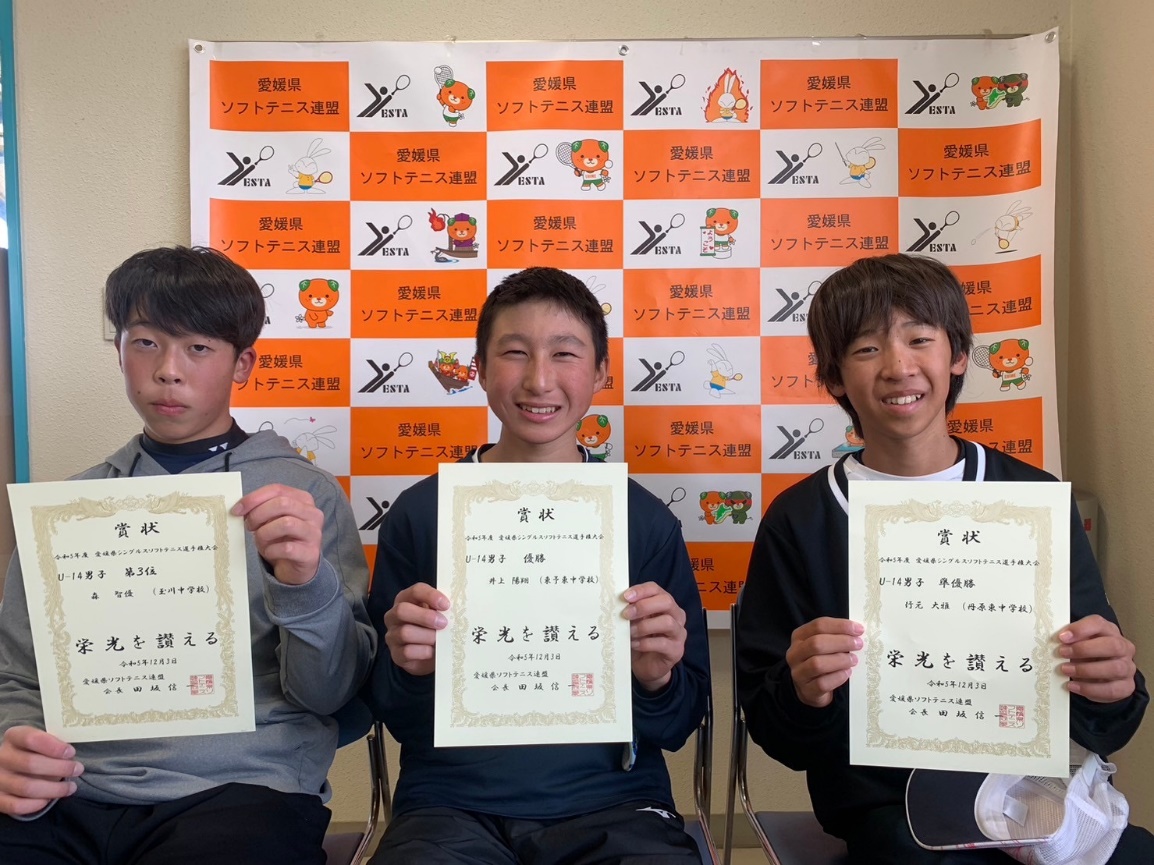 U-14女子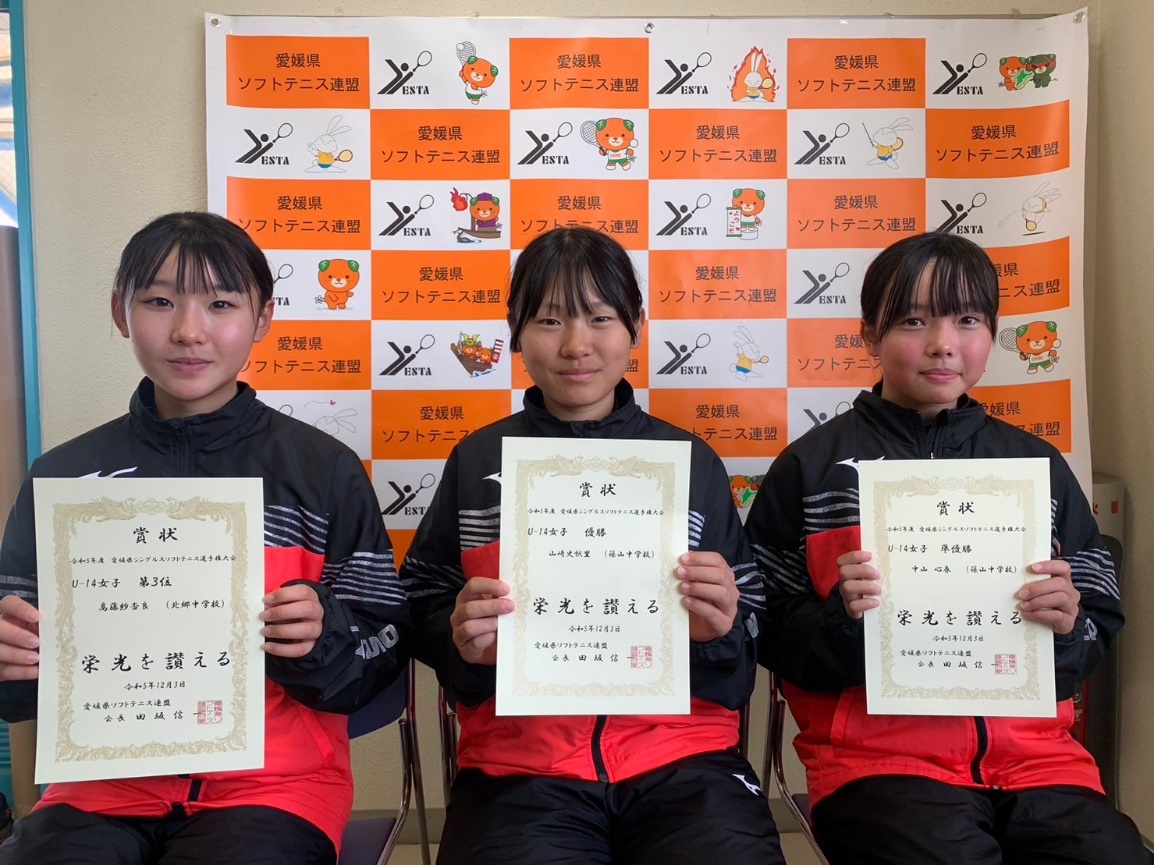 